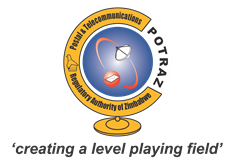 WORKSHOP TITLE: POSTAL REFORM, POLICY AND REGULATION WORKSHOP20TH- 24TH  JUNE  2016- HOLIDAY INN, BULAWAYO, ZIMBABWE20TH JUNE 2016TOPICS09:00AM - 10:30AMREGISTRATIONINTRODUCTION OVERVIEW OF POSTAL  INDUSRTY10:30AM - 11:00AMTEA/COFFEE BREAK11:00AM - 01:00PMPOSTAL SECTOR REFORM01:00PM - 02:00PMLUNCH02:00PM - 03:30PMPOSTAL SECTOR REFORM03:30PM - 04:00PMPOSTAL SECTOR REFORM21ST JUNE 2016	09:00AM - 10:30AMPOLICY REVIEW10:30AM - 11:30AMTEA/COFFEE BREAK11:30AM - 01:00PMPOLICY REVIEW01:00PM - 02:00PMLUNCH02:00PM - 03:30PM LEGISLATION03:30PM - 04:00PM LEGISLATION22ND JUNE 201622ND JUNE 201609:00AM - 10:30AMLEGISLATION10:30AM - 11:00AMTEA/COFFEE BREAK11:30AM - 01:00PMLEGISLATION01:00PM - 02:00PMLUNCH02:00PM - 03:30PM REGULATION03:30PM - 04:00PM REGULATION23RD JUNE 201623RD JUNE 201609:00AM - 10:30AMREGULATION10:30AM - 11:00AMTEA/COFFEE BREAK11:30AM - 01:00PMREGULATION01:00PM - 02:00PMLUNCH02:00PM - 03:30PMUNIVERSAL SERVICE OBLIGATION03:30PM - 04:00PMUNIVERSAL SERVICE OBLIGATION24 TH JUNE 201609:00AM - 10:30AMUNIVERSAL SERVICE OBLIGATION10:30AM - 11:00AMTEA/COFFEE BREAK11:30AM - 01:00PMUNIVERSAL SERVICE OBLIGATION01:00PM - 02:00PMLUNCH02:00PM - 03:30PMUNIVERSAL SERVICE OBLIGATION03:30PM - 04:00PMROLE OF INTERNATIONAL AND REGIONAL AGENCIES